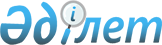 Об утверждении государственного образовательного заказа на подготовку кадров с техническим и профессиональным, послесредним образованием на 2020 - 2021 учебный годПостановление акимата Мангистауской области от 19 июня 2020 года № 92. Зарегистрировано Департаментом юстиции Мангистауской области 22 июня 2020 года № 4239
      В соответствии с Законом Республики Казахстан от 27 июля 2007 года "Об образовании", акимат Мангистауской области ПОСТАНОВЛЯЕТ:
      1. Утвердить государственный образовательный заказ на подготовку кадров с техническим и профессиональным, послесредним образованием на 2020 – 2021 учебный год согласно приложению к настоящему постановлению.
      2. Государственному учреждению "Управление образования Мангистауской области" (А. Сейдалиев) обеспечить государственную регистрацию настоящего постановления в органах юстиции, размещение на интернет-ресурсе акимата Мангистауской области.
      3. Контроль за исполнением настоящего постановления возложить на заместителя акима Мангистауской области Жумашева К.Б.
      4. Настоящее постановление вступает в силу со дня государственной регистрации в органах юстиции и вводится в действие по истечении десяти календарных дней после дня его первого официального опубликования. Государственный образовательный заказ на подготовку кадров с техническим и профессиональным, послесредним образованием на 2020 – 2021 учебный год
      Сноска. Приложение с изменениями, внесенным постановлением акимата Мангистауской области от 25.08.2020 № 135 (вводится в действие по истечении десяти календарных дней после дня его первого официального опубликования).
      Примечание: расшифровка аббревиатур:
      ТОО – товарищество с ограниченной ответственностью; 
      ГККП – государственное коммунальное казенное предприятие;
      ГКП на ПХВ – государственное коммунальное предприятие на праве хозяйственного ведения.
      .
					© 2012. РГП на ПХВ «Институт законодательства и правовой информации Республики Казахстан» Министерства юстиции Республики Казахстан
				
      Аким Мангистауской области 

С. Трумов
Приложение к постановлениюакимата Мангистауской областиот 19 июня 2020 года № 92
№
Направления подготовки кадров  (код и наименование специальности)
Объем государственного образовательного заказа
Объем государственного образовательного заказа
Базовое образование
Язык обучения
Срок 

обучения 
Средняя стоимость расходов на обучение одного обучающегося  (в тысячах тенге)
Администратор бюджетной  программы
№
Направления подготовки кадров  (код и наименование специальности)
Количество мест
Форма обучения
Базовое образование
Язык обучения
Срок 

обучения 
Средняя стоимость расходов на обучение одного обучающегося  (в тысячах тенге)
Администратор бюджетной  программы
1. ГККП "Жанаозенский колледж сервиса и новых технологий"  Управления образования Мангистауской области
1. ГККП "Жанаозенский колледж сервиса и новых технологий"  Управления образования Мангистауской области
1. ГККП "Жанаозенский колледж сервиса и новых технологий"  Управления образования Мангистауской области
1. ГККП "Жанаозенский колледж сервиса и новых технологий"  Управления образования Мангистауской области
1. ГККП "Жанаозенский колледж сервиса и новых технологий"  Управления образования Мангистауской области
1. ГККП "Жанаозенский колледж сервиса и новых технологий"  Управления образования Мангистауской области
1. ГККП "Жанаозенский колледж сервиса и новых технологий"  Управления образования Мангистауской области
1. ГККП "Жанаозенский колледж сервиса и новых технологий"  Управления образования Мангистауской области
1. ГККП "Жанаозенский колледж сервиса и новых технологий"  Управления образования Мангистауской области
1
0902000 Электроснабжение (по отраслям)

090203 3 Техник-электрик
 

25
 

дневная
 

9 классов
 

казахский
3 года

 10 месяцев
325,1
 

Государственное учреждение "Управление образования Мангистауской области"
2
1201000 Техническое обслуживание, ремонт и эксплуатация автомобильного транспорта

120107 2 Слесарь по ремонту автомобилей

120112 3 Техник – механик
 

25

25
 

дневная
 

9 классов

9 классов
 

казахский

казахский
2 года

 10 месяцев

3 года 

10 месяцев
325,1
 

Государственное учреждение "Управление образования Мангистауской области"
3
1211000 Швейное производство и моделирование одежды

121103 2 Швея
25
 

дневная
 

11 классов
 

казахский
 

10 месяцев
357,3
 

Государственное учреждение "Управление образования Мангистауской области"
4
1305000 Информационные системы (по областям применения)

130502 3 Техник-программист
 

25
 

дневная
 

9 классов
 

казахский
 

3 года 

10 месяцев
325,1
 

Государственное учреждение "Управление образования Мангистауской области"
5
1401000 Строительство и эксплуатация зданий и сооружений

140121 3 Техник-строитель
 

25
 

дневная
 

9 классов
 

казахский
 

3 года 

10 месяцев
357,3
 

Государственное учреждение "Управление образования Мангистауской области"
Итого:
150
2. ГККП "Каракиянский профессиональный колледж"   Управления образования Мангистауской области
2. ГККП "Каракиянский профессиональный колледж"   Управления образования Мангистауской области
2. ГККП "Каракиянский профессиональный колледж"   Управления образования Мангистауской области
2. ГККП "Каракиянский профессиональный колледж"   Управления образования Мангистауской области
2. ГККП "Каракиянский профессиональный колледж"   Управления образования Мангистауской области
2. ГККП "Каракиянский профессиональный колледж"   Управления образования Мангистауской области
2. ГККП "Каракиянский профессиональный колледж"   Управления образования Мангистауской области
2. ГККП "Каракиянский профессиональный колледж"   Управления образования Мангистауской области
2. ГККП "Каракиянский профессиональный колледж"   Управления образования Мангистауской области
1
1201000 Техническое обслуживание, ремонт и эксплуатация автомобильного транспорта

120106 2 Электрик по ремонту автомобильного электрооборудования
25
дневная
9 классов
казахский
2 года

10 месяцев
369,5
Государственное учреждение "Управление образования Мангистауской области"
2
1304000 Вычислительная техника и программное обеспечение (по видам)

130401 2 Специалист по обработке цифровой информации
25
дневная
9 классов
казахский
2 года

10 месяцев
369,5
Государственное учреждение "Управление образования Мангистауской области"
3
1211000 Швейное производство и моделирование одежды 121103 2 Швея
25
дневная
9 классов
казахский
2 года 

10 месяцев
357,3
Государственное учреждение "Управление образования Мангистауской области"
Итого:
50
3. ГККП "Актауский технологический колледж сервиса" Управления образования Мангистауской области
3. ГККП "Актауский технологический колледж сервиса" Управления образования Мангистауской области
3. ГККП "Актауский технологический колледж сервиса" Управления образования Мангистауской области
3. ГККП "Актауский технологический колледж сервиса" Управления образования Мангистауской области
3. ГККП "Актауский технологический колледж сервиса" Управления образования Мангистауской области
3. ГККП "Актауский технологический колледж сервиса" Управления образования Мангистауской области
3. ГККП "Актауский технологический колледж сервиса" Управления образования Мангистауской области
3. ГККП "Актауский технологический колледж сервиса" Управления образования Мангистауской области
3. ГККП "Актауский технологический колледж сервиса" Управления образования Мангистауской области
1
0508000 Организация питания

050801 2 Повар

050802 2 Кондитер
 

25

25
 

дневная
 

9 классов

9 классов
 

русский

казахский
2 года

 10 месяцев

2 года 

10 месяцев
 

325,1
 

Государственное учреждение "Управление образования Мангистауской области"
2
1211000 Швейное производство и моделирование одежды

121106 2 Портной

121108 3 Модельер-конструктор
 

10

25
 

дневная
 

9 классов

9 классов
 

казахский

казахский
2 года 

10 месяцев

3 года 

10 месяцев
 

559,2
 

Государственное учреждение "Управление образования Мангистауской области"
3
1304000 Вычислительная техника и программное обеспечение (по видам)

130408 2 Наладчик компьютерных сетей, цифровой и электронной аппаратуры
25
дневная
9 классов
русский
2 года 10 месяцев
369,5
 

Государственное учреждение "Управление образования Мангистауской области"
4
1305000 Информационные системы (по областям применения)

130501 1 Дизайнер
25
 

дневная
9 классов
казахский
2 года 

10 месяцев
357,3
 

Государственное учреждение "Управление образования Мангистауской области"
Итого:
135
4. ГККП "Бейнеуский политехнический колледж"  Управления образования Мангистауской области
4. ГККП "Бейнеуский политехнический колледж"  Управления образования Мангистауской области
4. ГККП "Бейнеуский политехнический колледж"  Управления образования Мангистауской области
4. ГККП "Бейнеуский политехнический колледж"  Управления образования Мангистауской области
4. ГККП "Бейнеуский политехнический колледж"  Управления образования Мангистауской области
4. ГККП "Бейнеуский политехнический колледж"  Управления образования Мангистауской области
4. ГККП "Бейнеуский политехнический колледж"  Управления образования Мангистауской области
4. ГККП "Бейнеуский политехнический колледж"  Управления образования Мангистауской области
4. ГККП "Бейнеуский политехнический колледж"  Управления образования Мангистауской области
1
1304000 Вычислительная техника и программное обеспечение (по видам)

130406 3 Техник по обслуживанию компьютерных устройств
25
дневная
 

9 классов
казахский
3 года

10 месяцев
369,5
 

Государственное учреждение "Управление образования Мангистауской области"
2
1305000 Информационные системы (по областям применения)

130501 1 Дизайнер
 

25
дневная
 

9 классов
 

казахский
2 года

10 месяцев
369,5
 

Государственное учреждение "Управление образования Мангистауской области"
3
1405000 Монтаж и эксплуатация оборудования и систем газоснабжения

140504 3 Техник по эксплуатации оборудования газовых объектов
25
 

дневная
9 классов
казахский
3 года

10 месяцев
401,7
 

Государственное учреждение "Управление образования Мангистауской области"
Итого:
75
5. ГККП "Специализированный технический колледж"  Управления образования Мангистауской области
5. ГККП "Специализированный технический колледж"  Управления образования Мангистауской области
5. ГККП "Специализированный технический колледж"  Управления образования Мангистауской области
5. ГККП "Специализированный технический колледж"  Управления образования Мангистауской области
5. ГККП "Специализированный технический колледж"  Управления образования Мангистауской области
5. ГККП "Специализированный технический колледж"  Управления образования Мангистауской области
5. ГККП "Специализированный технический колледж"  Управления образования Мангистауской области
5. ГККП "Специализированный технический колледж"  Управления образования Мангистауской области
5. ГККП "Специализированный технический колледж"  Управления образования Мангистауской области
1
0508000 Организация питания

050801 2 Повар
20
 

дневная
11 классов
 

казахский
10 месяцев
 

325,1
 

Государственное учреждение "Управление образования Мангистауской области"
2
1114000 Сварочное дело (по видам)

111404 2 Электрогазосварщик
20
 

дневная
11 классов
 

русский
10 месяцев
 

325,1
 

Государственное учреждение "Управление образования Мангистауской области"
3
1201000 Техническое обслуживание, ремонт и эксплуатация автомобильного транспорта

120106 2 Электрик по ремонту автомобильного электрооборудования
20
 

дневная
11 классов
 

русский
10 месяцев
 

325,1
 

Государственное учреждение "Управление образования Мангистауской области"
4
1211000 Швейное производство и моделирование одежды

121106 2 Портной
20
 

дневная
11 классов
 

казахский
10 месяцев
 

325,1
 

Государственное учреждение "Управление образования Мангистауской области"
5
1401000 Строительство и эксплуатация зданий и сооружений

140117 2 Стропальщик
20
 

дневная
11 классов
 

русский
10 месяцев
357,3
 

Государственное учреждение "Управление образования Мангистауской области"
Итого:
100
6.ГККП "Мангистауский энергетический колледж"  Управления образования Мангистауской области
6.ГККП "Мангистауский энергетический колледж"  Управления образования Мангистауской области
6.ГККП "Мангистауский энергетический колледж"  Управления образования Мангистауской области
6.ГККП "Мангистауский энергетический колледж"  Управления образования Мангистауской области
6.ГККП "Мангистауский энергетический колледж"  Управления образования Мангистауской области
6.ГККП "Мангистауский энергетический колледж"  Управления образования Мангистауской области
6.ГККП "Мангистауский энергетический колледж"  Управления образования Мангистауской области
6.ГККП "Мангистауский энергетический колледж"  Управления образования Мангистауской области
6.ГККП "Мангистауский энергетический колледж"  Управления образования Мангистауской области
1
0808000 Техническое обслуживание и ремонт оборудования предприятий нефтегазоперерабатывающей и химической промышленности (по видам)

080803 3 Техник-механик
 

25
 

дневная
 

9 классов
 

казахский
 

3 года 

10 месяцев
357,3
 

Государственное учреждение "Управление образования Мангистауской области"
2
0816000 Химическая технология и производство (по видам)

081604 3 Техник-технолог
25
 

дневная
9 классов
русский
3 года 

10 месяцев
325,1
 

Государственное учреждение "Управление образования Мангистауской области"
3
0901000 Электрооборудование электрических станций и сетей (по видам)

090104 3 Техник-электрик
25
 

дневная
9 классов
русский
3 года

 10 месяцев
325,1
 

Государственное учреждение "Управление образования Мангистауской области"
4
0902000 Электроснабжение  (по отраслям)

090203 3 Техник-электрик
50
дневная
9  классов
казахский
3 года 

10 месяцев
325,1
 

Государственное учреждение "Управление образования Мангистауской области"
5
1014000 Технология машиностроения (по видам)

101403 2 Слесарь-ремонтник
 

25
 

дневная
 

9 классов
 

казахский
2 года 

10 месяцев
325,1
 

Государственное учреждение "Управление образования Мангистауской области"
6
1302000 Автоматизация и управление (по профилю)

130201 2 Слесарь по контрольно-измерительным приборам и автоматике

130202 3 Электромеханик
25

25

25
 

дневная
9 классов

9 классов

11 классов
русский 

казахский 

казахский
2 года 

10 месяцев

3 года 

10 месяцев

2 года 

10 месяцев
325,1
 

Государственное учреждение "Управление образования Мангистауской области"
Итого:
200
7.ГККП "Мангистауский политехнический колледж имени Халела Узбекгалиева"  Управления образования Мангистауской области
7.ГККП "Мангистауский политехнический колледж имени Халела Узбекгалиева"  Управления образования Мангистауской области
7.ГККП "Мангистауский политехнический колледж имени Халела Узбекгалиева"  Управления образования Мангистауской области
7.ГККП "Мангистауский политехнический колледж имени Халела Узбекгалиева"  Управления образования Мангистауской области
7.ГККП "Мангистауский политехнический колледж имени Халела Узбекгалиева"  Управления образования Мангистауской области
7.ГККП "Мангистауский политехнический колледж имени Халела Узбекгалиева"  Управления образования Мангистауской области
7.ГККП "Мангистауский политехнический колледж имени Халела Узбекгалиева"  Управления образования Мангистауской области
7.ГККП "Мангистауский политехнический колледж имени Халела Узбекгалиева"  Управления образования Мангистауской области
7.ГККП "Мангистауский политехнический колледж имени Халела Узбекгалиева"  Управления образования Мангистауской области
1
0816000 Химическая технология и производство (по видам)

081602 2 Лаборант химического анализа
25
 

дневная
11 классов
казахский
10 месяцев
325,1
 

Государственное учреждение "Управление образования Мангистауской области"
2
1014000 Технология машиностроения (по видам)

101403 2 Слесарь-ремонтник
25
 

дневная
9 классов
казахский
2 года

10 месяцев
 

325,1
 

Государственное учреждение "Управление образования Мангистауской области"
3
1109000 Токарное дело и металлообработка (по видам)

110901 2 Токарь
25
 

дневная
 

9 классов
казахский
2 года

10 месяцев
357,3
 

Государственное учреждение "Управление образования Мангистауской области"
4
1114000 Сварочное дело (по видам)

111401 2 Сварщик (всех наименований)
25
 

дневная
9 классов
казахский
2 года

10 месяцев
325,1
 

Государственное учреждение "Управление образования Мангистауской области"
5
1201000 Техническое обслуживание, ремонт и эксплуатация автомобильного транспорта 

120111 3 Электромеханик

120112 3 Техник – механик
25

25
дневная
9 классов

9 классов
казахский

казахский
3 года

10 месяцев

3 года

10 месяцев
325,1
 

Государственное учреждение "Управление образования Мангистауской области"
6
1302000 Автоматизация  и управление (по профилю)

130202 3 Электромеханик 
25
 

дневная
 

9 классов
 

русский
3 года

10 месяцев
325,1
 

Государственное учреждение "Управление образования Мангистауской области"
7
1304000 Вычислительная техника и программное обеспечение (по видам)

130406 3 Техник по обслуживанию компьютерных устройств
25
дневная
9 классов
русский
3 года

10 месяцев
325,1
 

Государственное учреждение "Управление образования Мангистауской области"
8
1305000 Информационные системы (по областям применения)

130501 1 Дизайнер

130502 3 Техник-программист
10

50
дневная

дневная
9  классов

9  классов
русский

казахский

русский
1 год

 10 месяцев

3 года 

10 месяцев
369,5

325,1
 

Государственное учреждение "Управление образования Мангистауской области"
9
1517000 Защита в чрезвычайных ситуациях (по профилю)

151703 3 Техник
25
 

дневная
9 классов
русский
3 года

10 месяцев
325,1
 

Государственное учреждение "Управление образования Мангистауской области"
Итого: 
250
8.ГККП "Мангистауский колледж искусств"  Управления образования Мангистауской области
8.ГККП "Мангистауский колледж искусств"  Управления образования Мангистауской области
8.ГККП "Мангистауский колледж искусств"  Управления образования Мангистауской области
8.ГККП "Мангистауский колледж искусств"  Управления образования Мангистауской области
8.ГККП "Мангистауский колледж искусств"  Управления образования Мангистауской области
8.ГККП "Мангистауский колледж искусств"  Управления образования Мангистауской области
8.ГККП "Мангистауский колледж искусств"  Управления образования Мангистауской области
8.ГККП "Мангистауский колледж искусств"  Управления образования Мангистауской области
8.ГККП "Мангистауский колледж искусств"  Управления образования Мангистауской области
1
0404000 Инструментальное исполнительство и музыкальное искусство эстрады (по видам)

040401 3 Преподаватель детской музыкальной школы, концертмейстер

040402 3 Преподаватель детской музыкальной школы, артист (руководитель) оркестра, ансамбля

040403 3 Преподаватель детской музыкальной школы, артист (руководитель) оркестра народных инструментов
 

2

1

1

1

28
 

дневная
9 классов

9 классов

9 классов

9 классов

9 классов
казахский

русский

казахский

русский

казахский
3 года

10 месяцев

3 года

10 месяцев

3 года

10 месяцев

3 года

10 месяцев

3 года

10 месяцев
1059,9
Государственное учреждение "Управление образования Мангистауской области"
2
0405000 Хоровое дирижирование

040501 3 Преподаватель, хормейстер
6
дневная
9 классов
казахский
3 года

10 месяцев
1059,9
Государственное учреждение "Управление образования Мангистауской области"
3
0407000 Пение

040701 3 Преподаватель детской музыкальной школы, артист академического пения, солист ансамбля

040702 3 Преподаватель детской музыкальной школы, артист народного пения с домброй
5

10
 

дневная
9 классов

9 классов
 

казахский

казахский
3 года

10 месяцев

3 года

10 месяцев
1098,0
Государственное учреждение "Управление образования Мангистауской области"
4
0408000 Хореографическое искусство

040802 3 Артист ансамбля танца
5

5
 

дневная
9 классов

9 классов
казахский

русский
3 года

10 месяцев

3 года

10 месяцев
1098,0
Государственное учреждение "Управление образования Мангистауской области"
5
0412000 Живопись, скульптура и графика (по видам)

041201 3 Художник
10

6
 

дневная
9 классов

9 классов
казахский

русский
3 года

10 месяцев

3 года

10 месяцев
1098,0
Государственное учреждение "Управление образования Мангистауской области"
Итого: 
80
9.ГККП " Мангистауский технический колледж"  Управления образования Мангистауской области
9.ГККП " Мангистауский технический колледж"  Управления образования Мангистауской области
9.ГККП " Мангистауский технический колледж"  Управления образования Мангистауской области
9.ГККП " Мангистауский технический колледж"  Управления образования Мангистауской области
9.ГККП " Мангистауский технический колледж"  Управления образования Мангистауской области
9.ГККП " Мангистауский технический колледж"  Управления образования Мангистауской области
9.ГККП " Мангистауский технический колледж"  Управления образования Мангистауской области
9.ГККП " Мангистауский технический колледж"  Управления образования Мангистауской области
9.ГККП " Мангистауский технический колледж"  Управления образования Мангистауской области
1
1504000 Фермерское хозяйство (по профилю) 

150404 2 Повар
25
 

дневная
11 классов
казахский
10 месяцев
 

325,1
Государственное учреждение "Управление образования Мангистауской области"
2
1201000 Техническое обслуживание, ремонт и эксплуатация автомобильного транспорта

120106 2 Электрик по ремонту автомобильного электрооборудования
25
 

дневная
9 классов
казахский
2 года 

10 месяцев
325,1
Государственное учреждение "Управление образования Мангистауской области"
Итого: 
50
10.ГККП "Мангистауский индустриально-технический колледж имени  Оразмаганбет Турмаганбетулы" Управления образования Мангистауской области
10.ГККП "Мангистауский индустриально-технический колледж имени  Оразмаганбет Турмаганбетулы" Управления образования Мангистауской области
10.ГККП "Мангистауский индустриально-технический колледж имени  Оразмаганбет Турмаганбетулы" Управления образования Мангистауской области
10.ГККП "Мангистауский индустриально-технический колледж имени  Оразмаганбет Турмаганбетулы" Управления образования Мангистауской области
10.ГККП "Мангистауский индустриально-технический колледж имени  Оразмаганбет Турмаганбетулы" Управления образования Мангистауской области
10.ГККП "Мангистауский индустриально-технический колледж имени  Оразмаганбет Турмаганбетулы" Управления образования Мангистауской области
10.ГККП "Мангистауский индустриально-технический колледж имени  Оразмаганбет Турмаганбетулы" Управления образования Мангистауской области
10.ГККП "Мангистауский индустриально-технический колледж имени  Оразмаганбет Турмаганбетулы" Управления образования Мангистауской области
10.ГККП "Мангистауский индустриально-технический колледж имени  Оразмаганбет Турмаганбетулы" Управления образования Мангистауской области
1
0515000 Менеджмент (по отраслям и областям применения) 

051501 3 Менеджер
25
 

дневная
9 классов
казахский
2 года

10 месяцев
 

325,1
 

Государственное учреждение "Управление образования Мангистауской области"
2
0803000 Ремонт и обслуживание  электрических систем компрессорных станций и подземных трубопроводов

080304 3 Электромеханик
25
 

дневная
9 классов
казахский
3 года

10 месяцев
357,3
 

Государственное учреждение "Управление образования Мангистауской области"
3
0911000 Техническая эксплуатация, обслуживание и ремонт электрического и электромеханического оборудования (по видам)

091101 3 Электромеханик
25
 

дневная
9 классов
казахский
3 года

10 месяцев
357,3
 

Государственное учреждение "Управление образования Мангистауской области"
4
1201000 Техническое обслуживание,  ремонт и эксплуатация  автомобильного транспорта

120111 3 Электромеханик
 

25
 

дневная
 

9 классов
 

казахский
3 года

10 месяцев
357,3
 

Государственное учреждение "Управление образования Мангистауской области"
5
1302000 Автоматизация и управление (по профилю)

130202 3 Электромеханик
25
 

дневная
9 классов
казахский
3 года

10 месяцев
357,3
 

Государственное учреждение "Управление образования Мангистауской области"
6
1305000 Информационные системы (по областям применения)

130502 3 Техник - программист
25
 

дневная
9 классов
казахский
3 года

10 месяцев
325,1
 

Государственное учреждение "Управление образования Мангистауской области"
Итого:
150
11.ГКП на ПХВ "Мангистауский областной медицинский колледж"  Управления здравоохранения Мангистауской области
11.ГКП на ПХВ "Мангистауский областной медицинский колледж"  Управления здравоохранения Мангистауской области
11.ГКП на ПХВ "Мангистауский областной медицинский колледж"  Управления здравоохранения Мангистауской области
11.ГКП на ПХВ "Мангистауский областной медицинский колледж"  Управления здравоохранения Мангистауской области
11.ГКП на ПХВ "Мангистауский областной медицинский колледж"  Управления здравоохранения Мангистауской области
11.ГКП на ПХВ "Мангистауский областной медицинский колледж"  Управления здравоохранения Мангистауской области
11.ГКП на ПХВ "Мангистауский областной медицинский колледж"  Управления здравоохранения Мангистауской области
11.ГКП на ПХВ "Мангистауский областной медицинский колледж"  Управления здравоохранения Мангистауской области
11.ГКП на ПХВ "Мангистауский областной медицинский колледж"  Управления здравоохранения Мангистауской области
1
0301000 Лечебное дело

030101 3 Фельдшер 
25
 

дневная
 

11 классов
казахский
2 года

10 месяцев
673,0
Государственное учреждение "Управление здравоохранения Мангистауской области"
2
0302000 Сестринское дело

030204 3 Медицинская сестра общей практики
 

50
 

дневная
11 классов
 

казахский
2 года

10 месяцев
673,0
Государственное учреждение "Управление здравоохранения Мангистауской области"
Итого:
75
12.ГККП "Мангистауский гуманитарный колледж имени  Мурын жырау Сенгирбекулы" Управления образования Мангистауской области
12.ГККП "Мангистауский гуманитарный колледж имени  Мурын жырау Сенгирбекулы" Управления образования Мангистауской области
12.ГККП "Мангистауский гуманитарный колледж имени  Мурын жырау Сенгирбекулы" Управления образования Мангистауской области
12.ГККП "Мангистауский гуманитарный колледж имени  Мурын жырау Сенгирбекулы" Управления образования Мангистауской области
12.ГККП "Мангистауский гуманитарный колледж имени  Мурын жырау Сенгирбекулы" Управления образования Мангистауской области
12.ГККП "Мангистауский гуманитарный колледж имени  Мурын жырау Сенгирбекулы" Управления образования Мангистауской области
12.ГККП "Мангистауский гуманитарный колледж имени  Мурын жырау Сенгирбекулы" Управления образования Мангистауской области
12.ГККП "Мангистауский гуманитарный колледж имени  Мурын жырау Сенгирбекулы" Управления образования Мангистауской области
12.ГККП "Мангистауский гуманитарный колледж имени  Мурын жырау Сенгирбекулы" Управления образования Мангистауской области
1
0101000 Дошкольное воспитание и обучение

010101 3 Воспитатель дошкольных организаций 
25
дневная
 

9 классов
 

казахский
3 года

10 месяцев
319,2
 

Государственное учреждение "Управление образования Мангистауской области"
2
0103000 Физическая культура и спорт

010302 3 Учитель физической культуры 
25

25
 

дневная
9 классов

9 классов
казахский

русский
3 года

10 месяцев

3 года

10 месяцев
319,2
 

Государственное учреждение "Управление образования Мангистауской области"
3
0105000 Начальное образование

010510 4 Прикладной бакалавр начального образования
25
 

дневная
 

11 классов
казахский
2 года

10 месяцев
319,2
 

Государственное учреждение "Управление образования Мангистауской области"
4
0111000 Основное среднее образование

011102 3 Учитель русского языка и литературы

011105 3 Учитель самопознания

011108 3 Учитель иностранного языка

011109 3 Учитель информатики
25

25

25

25

25
 

дневная
9 классов

9 классов

9 классов

9 классов

9 классов
русский

казахский

казахский

русский

казахский
3 года

10 месяцев

3 года

10 месяцев

3 года

10 месяцев

3 года

10 месяцев

3 года

10 месяцев
319,2
 

Государственное учреждение "Управление образования Мангистауской области"
Итого:
225
13.ГККП "Бейнеуский гуманитарно-экономический колледж" Управления образования Мангистауской области
13.ГККП "Бейнеуский гуманитарно-экономический колледж" Управления образования Мангистауской области
13.ГККП "Бейнеуский гуманитарно-экономический колледж" Управления образования Мангистауской области
13.ГККП "Бейнеуский гуманитарно-экономический колледж" Управления образования Мангистауской области
13.ГККП "Бейнеуский гуманитарно-экономический колледж" Управления образования Мангистауской области
13.ГККП "Бейнеуский гуманитарно-экономический колледж" Управления образования Мангистауской области
13.ГККП "Бейнеуский гуманитарно-экономический колледж" Управления образования Мангистауской области
13.ГККП "Бейнеуский гуманитарно-экономический колледж" Управления образования Мангистауской области
13.ГККП "Бейнеуский гуманитарно-экономический колледж" Управления образования Мангистауской области
1
0101000 Дошкольное воспитание и обучение

010101 3 Воспитатель дошкольных организаций
25
 

дневная
9 классов
казахский
3 года

10 месяцев
363,7
 

Государственное учреждение "Управление образования Мангистауской области"
2
0103000 Физическая культура и спорт

010302 3 Учитель физической культуры
25
 

дневная
9 классов
казахский
3 года

10 месяцев
363,7
 

Государственное учреждение "Управление образования Мангистауской области"
3
0105000 Начальное образование

010502 3 Учитель информатики начального образования
25
 

дневная
9 классов
казахский
3 года

10 месяцев
363,7
 

Государственное учреждение "Управление образования Мангистауской области"
4
0111000 Основное среднее образование

011102 3 Учитель русского языка и литературы

011108 3 Учитель иностранного языка
25

25
дневная
9 классов

9 классов
казахский

казахский
3 года

10 месяцев

3 года

10 месяцев
363,7
 

Государственное учреждение "Управление образования Мангистауской области"
Итого:
125
14.ГККП "Мангистауский колледж туризма" Управления образования Мангистауской области
14.ГККП "Мангистауский колледж туризма" Управления образования Мангистауской области
14.ГККП "Мангистауский колледж туризма" Управления образования Мангистауской области
14.ГККП "Мангистауский колледж туризма" Управления образования Мангистауской области
14.ГККП "Мангистауский колледж туризма" Управления образования Мангистауской области
14.ГККП "Мангистауский колледж туризма" Управления образования Мангистауской области
14.ГККП "Мангистауский колледж туризма" Управления образования Мангистауской области
14.ГККП "Мангистауский колледж туризма" Управления образования Мангистауской области
14.ГККП "Мангистауский колледж туризма" Управления образования Мангистауской области
1
0507000 Организация и обслуживания гостиничных хозяйств

050706 3 Супервайзер (начальник смены)
25

25
 

дневная
9 классов

9 классов
казахский

русский
2 года

10 месяцев

2 года 

 10 месяцев
 

325,1
 

Государственное учреждение "Управление образования Мангистауской области"
2
0508000 Организация питания

050806 3 Технолог-менеджер
25

50
дневная
9 классов
казахский

русский
3 года 

10 месяцев
325,1
 

Государственное учреждение "Управление образования Мангистауской области"
3
0511000 Туризм (по отраслям)

051104 3 Менеджер
25

25
 

дневная
9 классов

9 классов
казахский

русский
3 года 

10 месяцев

3 года 

10 месяцев
325,1
 

Государственное учреждение "Управление образования Мангистауской области"
4
0512000 Переводческое дело (по видам)

051202 3 Гид-переводчик
25

25
 

дневная
9 классов

9 классов
казахский

русский
2 года

10 месяцев

2 года

10 месяцев
325,1
 

Государственное учреждение "Управление образования Мангистауской области"
5
0513000 Маркетинг (по отраслям)

051305 3 Маркетолог
25
 

дневная
9 классов
казахский
2 года 

10 месяцев
325,1
 

Государственное учреждение "Управление образования Мангистауской области"
Итого:
225
15.ГККП "Тупкараганский гуманитарно-технический колледж" Управления образования Мангистауской области
15.ГККП "Тупкараганский гуманитарно-технический колледж" Управления образования Мангистауской области
15.ГККП "Тупкараганский гуманитарно-технический колледж" Управления образования Мангистауской области
15.ГККП "Тупкараганский гуманитарно-технический колледж" Управления образования Мангистауской области
15.ГККП "Тупкараганский гуманитарно-технический колледж" Управления образования Мангистауской области
15.ГККП "Тупкараганский гуманитарно-технический колледж" Управления образования Мангистауской области
15.ГККП "Тупкараганский гуманитарно-технический колледж" Управления образования Мангистауской области
15.ГККП "Тупкараганский гуманитарно-технический колледж" Управления образования Мангистауской области
15.ГККП "Тупкараганский гуманитарно-технический колледж" Управления образования Мангистауской области
1
0111000 Основное среднее образование 011114 3 Учитель художественного труда
25
 

дневная
9 классов
казахский
3 года

10 месяцев
363,7
Государственное учреждение "Управление образования Мангистауской области"
2
1414000 Мебельное производство (по видам)

141406 3 Техник-технолог
25
 

дневная
9 классов
казахский
3 года

10 месяцев
363,7
Государственное учреждение "Управление образования Мангистауской области"
Итого:
50
16. ТОО "Жаңаөзен политехникалық колледжі"
16. ТОО "Жаңаөзен политехникалық колледжі"
16. ТОО "Жаңаөзен политехникалық колледжі"
16. ТОО "Жаңаөзен политехникалық колледжі"
16. ТОО "Жаңаөзен политехникалық колледжі"
16. ТОО "Жаңаөзен политехникалық колледжі"
16. ТОО "Жаңаөзен политехникалық колледжі"
16. ТОО "Жаңаөзен политехникалық колледжі"
16. ТОО "Жаңаөзен политехникалық колледжі"
1
0501000 Социальная работа

050101 3 Специалист по социальной работе
25
 

дневная
9 классов
казахский
2 года

10 месяцев
363,7
 

Государственное учреждение "Управление образования Мангистауской области"
2
1114000 Сварочное дело (по видам)

111401 2 Сварщик (всех наименований)
25
 

дневная
9 классов
казахский
2 года

10 месяцев
 

369,5
 

Государственное учреждение "Управление образования Мангистауской области"
3
1201000 Техническое обслуживание, ремонт и эксплуатация автомобильного транспорта

120112 3 Техник – механик
25
 

дневная
9 классов
казахский
3 года

10 месяцев
369,5
 

Государственное учреждение "Управление образования Мангистауской области"
4
1211000 Швейное производство и моделирование одежды

121108 3 Модельер-конструктор
25
дневная
 

9 

классов
казахский
3 года

6 месяцев
369,5
 

Государственное учреждение "Управление образования Мангистауской области"
5
1418000 Архитектура

141802 3 Техник-проектировщик
25
 

дневная
9 классов
казахский
3 года

10 месяцев
401,7
 

Государственное учреждение "Управление образования Мангистауской области"
Итого:
125
17. ТОО "Актауский транспортный колледж Казахской академии  транспорта и коммуникаций имени М. Тынышпаева"
17. ТОО "Актауский транспортный колледж Казахской академии  транспорта и коммуникаций имени М. Тынышпаева"
17. ТОО "Актауский транспортный колледж Казахской академии  транспорта и коммуникаций имени М. Тынышпаева"
17. ТОО "Актауский транспортный колледж Казахской академии  транспорта и коммуникаций имени М. Тынышпаева"
17. ТОО "Актауский транспортный колледж Казахской академии  транспорта и коммуникаций имени М. Тынышпаева"
17. ТОО "Актауский транспортный колледж Казахской академии  транспорта и коммуникаций имени М. Тынышпаева"
17. ТОО "Актауский транспортный колледж Казахской академии  транспорта и коммуникаций имени М. Тынышпаева"
17. ТОО "Актауский транспортный колледж Казахской академии  транспорта и коммуникаций имени М. Тынышпаева"
17. ТОО "Актауский транспортный колледж Казахской академии  транспорта и коммуникаций имени М. Тынышпаева"
1
0520000 Логистика (по отраслям

052001 3 Операционный логист
25

25
 

дневная
9 классов

11 классов
казахский

казахский
2 года 

10 месяцев

1 год

 10 месяцев
325,1
 

Государственное учреждение "Управление образования Мангистауской области"
2
1108000 Эксплуатация, ремонт и техническое обслуживание подвижного состава железных дорог (по видам)

110818 3 Техник-электромеханик
25
 

дневная
9 классов
казахский
3 года

10 месяцев
357,3
 

Государственное учреждение "Управление образования Мангистауской области"
3
1201000 Техническое обслуживание, ремонт и эксплуатация автомобильного транспорта

120112 3 Техник – механик
50
дневная
9 классов
казахский
3 года

10 месяцев
357,3
 

Государственное учреждение "Управление образования Мангистауской области"
4
1203000 Организация перевозок и управление движением на железнодорожном транспорте

120309 3 Техник организатор перевозок
25
 

дневная
9 классов
казахский
3 года

10 месяцев
357,3
 

Государственное учреждение "Управление образования Мангистауской области"
5
1206000 Организация дорожного движения 

120602 3 Техник
25
 

дневная
9 классов
казахский
3 года

10 месяцев
357,3
 

Государственное учреждение "Управление образования Мангистауской области"
6
1303000 Автоматика, телемеханика и управление движением на железнодорожном транспорте

130304 3 Техник - электромеханик
25
 

дневная
11 классов
казахский
2 года

10 месяцев
357,3
 

Государственное учреждение "Управление образования Мангистауской области"
Итого:
175
18. Учреждение "Колледж "Кайнар"
18. Учреждение "Колледж "Кайнар"
18. Учреждение "Колледж "Кайнар"
18. Учреждение "Колледж "Кайнар"
18. Учреждение "Колледж "Кайнар"
18. Учреждение "Колледж "Кайнар"
18. Учреждение "Колледж "Кайнар"
18. Учреждение "Колледж "Кайнар"
18. Учреждение "Колледж "Кайнар"
1
0101000 Дошкольное воспитание и обучение

010101 3 Воспитатель дошкольных организаций
50
 

дневная
9 классов
казахский
3 года

10 месяцев
319,2
Государственное учреждение "Управление образования Мангистауской области"
2
0105000 Начальное образование

010502 3 Учитель информатики начального образования

010503 3 Учитель иностранного языка начального образования
25

25
дневная
9 классов

9 классов
казахский

казахский
3 года

10 месяцев

3 года

10 месяцев
319,2
Государственное учреждение "Управление образования Мангистауской области"
3
1304000 Вычислительная техника и программное обеспечение (по видам)

130406 3 Техник по обслуживанию компьютерных устройств
25
 

дневная
9 классов
казахский
3 года

10 месяцев
319,2
Государственное учреждение "Управление образования Мангистауской области"
Итого:
125
19. ТОО "Колледж педагогики и отраслевых технологий "Каспий"
19. ТОО "Колледж педагогики и отраслевых технологий "Каспий"
19. ТОО "Колледж педагогики и отраслевых технологий "Каспий"
19. ТОО "Колледж педагогики и отраслевых технологий "Каспий"
19. ТОО "Колледж педагогики и отраслевых технологий "Каспий"
19. ТОО "Колледж педагогики и отраслевых технологий "Каспий"
19. ТОО "Колледж педагогики и отраслевых технологий "Каспий"
19. ТОО "Колледж педагогики и отраслевых технологий "Каспий"
19. ТОО "Колледж педагогики и отраслевых технологий "Каспий"
1
0101000 Дошкольное воспитание и обучение

010101 3 Воспитатель дошкольных организаций
25
 

дневная
9 классов
казахский
3 года

10 месяцев
 

319,2
 

Государственное учреждение "Управление образования Мангистауской области"
2
0103000 Физическая культура и спорт

010302 3 Учитель физической культуры 
25
 

дневная
9 классов
казахский
3 года

10 месяцев
 

319,2
 

Государственное учреждение "Управление образования Мангистауской области"
3
0105000 Начальное образование 

010502 3 Учитель информатики начального образования

010504 3 Учитель самопознания
25

25
дневная
9 классов

9 классов
казахский

казахский
3 года

10 месяцев

3 года

10 месяцев
319,2
 

Государственное учреждение "Управление образования Мангистауской области"
4
0507000 Организация и обслуживания гостиничных хозяйств

050706 3 Супервайзер (начальник смены)
25
 

дневная
9 классов
казахский
3 года

10 месяцев
325,1
 

Государственное учреждение "Управление образования Мангистауской области"
Итого:
125
20. ТОО "Прикаспийский колледж "Болашак"
20. ТОО "Прикаспийский колледж "Болашак"
20. ТОО "Прикаспийский колледж "Болашак"
20. ТОО "Прикаспийский колледж "Болашак"
20. ТОО "Прикаспийский колледж "Болашак"
20. ТОО "Прикаспийский колледж "Болашак"
20. ТОО "Прикаспийский колледж "Болашак"
20. ТОО "Прикаспийский колледж "Болашак"
20. ТОО "Прикаспийский колледж "Болашак"
1
0101000 Дошкольное воспитание и обучение

010101 3 Воспитатель дошкольных организаций
25
 

дневная
9 классов
казахский
3 года

10 месяцев
 

319,2
 

Государственное учреждение "Управление образования Мангистауской области"
2
0105000 Начальное образование

010501 3 Учитель начального образования
50
дневная
9 классов
казахский
3 года 

10 месяцев
319,2
 

Государственное учреждение "Управление образования Мангистауской области"
3
1304000 Вычислительная техника и программное обеспечение (по видам)

130404 3 Техник-программист
25

25
 

дневная
9 классов

9 классов
казахский

русский
3 года

10 месяцев

3 года

10 месяцев
325,1
 

Государственное учреждение "Управление образования Мангистауской области"
4
1418000 Архитектура

141802 3 Техник-проектировщик
25
 

дневная
9 классов
казахский
3 года

10 месяцев
357,3
 

Государственное учреждение "Управление образования Мангистауской области"
5
0103000 Физическая культура и спорт

010302 3 Учитель физической культуры
25
дневная
9  классов
казахский
3 года

 10 месяцев
319,2
 

Государственное учреждение "Управление образования Мангистауской области"
Итого:
125
21. Учреждение "Актауский учетно-технологический колледж"
21. Учреждение "Актауский учетно-технологический колледж"
21. Учреждение "Актауский учетно-технологический колледж"
21. Учреждение "Актауский учетно-технологический колледж"
21. Учреждение "Актауский учетно-технологический колледж"
21. Учреждение "Актауский учетно-технологический колледж"
21. Учреждение "Актауский учетно-технологический колледж"
21. Учреждение "Актауский учетно-технологический колледж"
21. Учреждение "Актауский учетно-технологический колледж"
1
0103000 Физическая культура и спорт

010302 3 Учитель физической культуры
25
 

дневная
9 классов
казахский
3 года 

10 месяцев
319,2
Государственное учреждение "Управление образования Мангистауской области"
2
0402000 Дизайн (по профилю)

040202 2 Исполнитель художественно-оформительских работ
25
 

дневная
9 классов
казахский
2 года 

10 месяцев
357,3
Государственное учреждение "Управление образования Мангистауской области"
3
0506000 Парикмахерское искусство и декоративная косметика

050607 2 Парикмахер-стилист
25
 

дневная
9 классов
казахский
2 года 

10 месяцев
357,3
Государственное учреждение "Управление образования Мангистауской области"
4
0515000 Менеджмент (по отраслям и областям применения)

051501 3 Менеджер
25
дневная
9 классов
казахский
2 года

10 месяцев
325,1
Государственное учреждение "Управление образования Мангистауской области"
5
1226000 Технология и организация производства продукции предприятий питания

122604 3 Техник-технолог
25
 

дневная
9 классов
 

казахский
3 года

10 месяцев
357,3
Государственное учреждение "Управление образования Мангистауской области"
Итого:
125
22. ТОО "Колледж "Меирбике"
22. ТОО "Колледж "Меирбике"
22. ТОО "Колледж "Меирбике"
22. ТОО "Колледж "Меирбике"
22. ТОО "Колледж "Меирбике"
22. ТОО "Колледж "Меирбике"
22. ТОО "Колледж "Меирбике"
22. ТОО "Колледж "Меирбике"
22. ТОО "Колледж "Меирбике"
1
0301000 Лечебное дело

030101 3 Фельдшер
25
 

дневная
9 классов
казахский
3 года

10 месяцев
 

395,8
 

Государственное учреждение "Управление здравоохранения Мангистауской области"
2
0302000 Сестринское дело

030203 2 Массажист 
8
 

дневная
11 классов
казахский
1 год

10 месяцев
 

395,8
 

Государственное учреждение "Управление здравоохранения Мангистауской области"
3
0303000 Гигиена и эпидемиология

030301 3 Гигиенист - эпидемиолог
 

25
 

дневная
 

11 классов
 

казахский
2 года

10 месяцев
 

395,8
 

Государственное учреждение "Управление здравоохранения Мангистауской области"
4
0305000 Лабораторная диагностика

030501 3 Медицинский лаборант
25

25
дневная
9 классов

11 классов
казахский

казахскии
3 года

10 месяцев

2 года

10 месяцев
395,8
 

Государственное учреждение "Управление здравоохранения Мангистауской области"
5
0306000 Фармация

030601 3 Фармацевт
 

25
 

дневная
 

11 классов
 

казахский
2 года

10 месяцев
 

395,8
 

Государственное учреждение "Управление здравоохранения Мангистауской области"
Итого:
133
По области:
2873
23. Учреждение "Медицинский колледж в городе Актау" 
23. Учреждение "Медицинский колледж в городе Актау" 
23. Учреждение "Медицинский колледж в городе Актау" 
23. Учреждение "Медицинский колледж в городе Актау" 
23. Учреждение "Медицинский колледж в городе Актау" 
23. Учреждение "Медицинский колледж в городе Актау" 
23. Учреждение "Медицинский колледж в городе Актау" 
23. Учреждение "Медицинский колледж в городе Актау" 
23. Учреждение "Медицинский колледж в городе Актау" 
1
0302000 Сестринское дело 

030204 3 Медицинская сестра общей практики
25

25
дневная

дневная
9 классов
казахский

русский
3 года 10 месяцев
673,0
Государственное учреждение "Управление здравоохранения Мангистауской области"
Итого:
50